Сроки и место подачи заявлений на  прохождение итоговой государственной аттестациив 2023- 2024 учебном году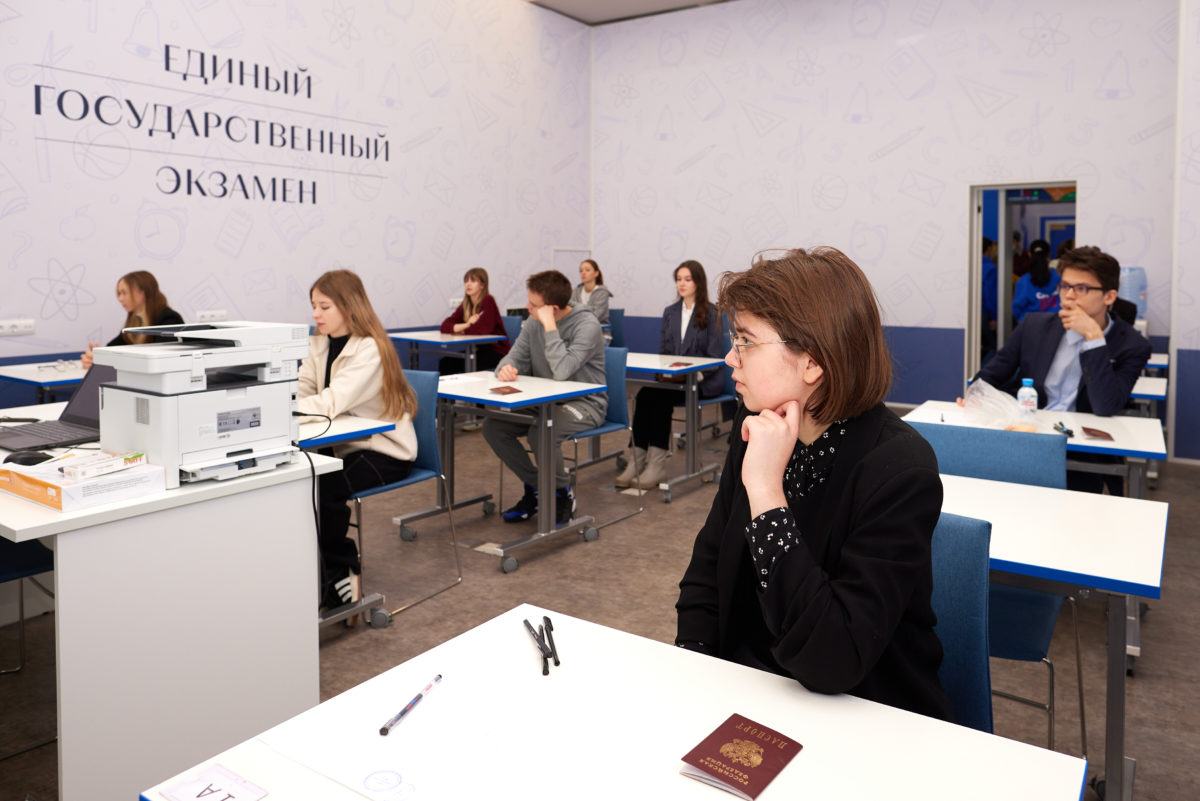 Заявление об участии в ЕГЭ 2024 года необходимо подать до 1 февраля включительно.Ознакомиться с расписанием экзаменов можно на официальном сайте Рособрнадзора.Выпускники текущего года подают заявление в свою школу, а экстерны – в школу, имеющую государственную аккредитацию по образовательным программам среднего общего образования, по их выбору.Выпускники прошлых лет подают заявление в места регистрации на сдачу ЕГЭ, утвержденные региональным органом управления образованием. Информация о таких местах регистрации публикуется на официальных сайтах региональных органов управления образованием.Заявления подаются обучающимися и выпускниками прошлых лет лично на основании документа, удостоверяющего их личность, или их родителями (законными представителями) на основании документа, удостоверяющего их личность, или уполномоченными лицами на основании удостоверяющего личность документа и доверенности.Участники экзаменов с ограниченными возможностями здоровья при подаче заявления должны предъявить надлежащим образом заверенную копию рекомендаций психолого-медико-педагогической комиссии, а участники экзаменов дети-инвалиды и инвалиды – оригинал или надлежащим образом заверенную копию справки, подтверждающей факт установления инвалидности, выданной федеральным государственным учреждением медико-социальной экспертизы, для организации экзаменов в условиях, учитывающих состояние их здоровья, особенности психофизического развития.Выпускники прошлых лет при подаче заявления должны предъявить оригиналы документов об образовании или их заверенные копии. Оригинал или копия иностранного документа об образовании предъявляется с заверенным в установленном порядке переводом с иностранного языка.Лица, обучающиеся по образовательным программам среднего профессионального образования, и обучающиеся, получающие среднее общее образование в иностранных образовательных организациях, при подаче заявления предъявляют справку из своей образовательной организации, подтверждающую освоение образовательных программ среднего общего образования или завершение освоения образовательных программ среднего общего образования в текущем учебном году.Оригинал справки предъявляется обучающимся, получающим среднее общее образование в иностранной образовательной организации, с заверенным в установленном порядке переводом с иностранного языка.ЕГЭ в 2024 году пройдет в три этапа: досрочный (с 22 марта по 22 апреля), основной (с 23 мая по 1 июля) и дополнительный (с 4 по 23 сентября). В соответствии с Порядком проведения экзаменов выпускники текущего года сдают экзамены в основные сроки основного периода или в досрочный период по желанию.Выпускники прошлых лет сдают ЕГЭ в резервные сроки основного периода ЕГЭ (с 20 июня по 1 июля). Участие в ЕГЭ выпускников прошлых лет в иные сроки проведения ЕГЭ (досрочный период, основные сроки основного периода) допускается только при наличии у них уважительных причин (болезни или иных обстоятельств), подтвержденных документально, и соответствующего решения ГЭК.Участники экзаменов, у которых совпали сроки проведения экзаменов по отдельным учебным предметам, могут сдать их в резервные дни.В заявлении на участие в ЕГЭ необходимо перечислить предметы, которые участник планирует сдавать. Для выпускников текущего года – два экзамена, русский язык и математика, являются обязательными. Успешная сдача этих предметов необходима для получения аттестата о среднем общем образовании. Выпускники текущего года могут выбрать для сдачи только один уровень ЕГЭ по математике: базовый или профильный. Выпускники прошлых лет могут зарегистрироваться на участие в ЕГЭ по математике только профильного уровня.Остальные предметы сдаются участниками по их выбору и необходимы тем, кто желает продолжить обучение в вузе. Выбирать предметы для сдачи необходимо с учетом того, по какой специальности или направлению подготовки участник ЕГЭ намерен продолжить обучение и какие предметы вуз будет засчитывать в качестве вступительных испытаний. Перед подачей заявления следует ознакомиться с этой информацией на сайтах выбранных вузов.